Р Е Ш Е Н И ЕСовета сельского поселения Новокальчировский сельсовет муниципального района Аургазинский район Республики БашкортостанОб определении цены и оплаты  земельных участков, находящихся в муниципальной собственности Сельского поселения Новокальчировский сельсовет муниципального района Аургазинский район Республики  Башкортостан  при продаже  их собственникам  зданий, строений и сооружений, расположенных на таких земельных участках       В соответствии с   Постановлением Правительства Республики Башкортостан №629 от 29 декабря 2014 года «Об определении  цены и оплаты земельных участков, находящихся в государственной собственности Республики Башкортостан, и земельных участков, государственная собственность на  которые не разграничена, при продаже  их собственникам  зданий, строений и сооружений, расположенных на таких земельных участках, Совет сельского поселения Новокальчировский сельсовет муниципального района Аургазинский район Республики Башкортостан, РЕШИЛ:1. Цена земельных участков, находящихся в муниципальной собственности Сельского поселения Новокальчировский  сельсовет муниципального района Аургазинский район Республики   Башкортостан  (далее  по тексту - Земельные  участки)  устанавливается  в размере двух с половиной  процентов  от кадастровой  стоимости земельного участка, действующей на момент обращения заявителя, при их продаже:    а) собственникам расположенных на арендуемом ими земельных участках зданий, строений, сооружений, если в период со дня вступления в силу Федерального закона  « О введении в действие  Земельного кодекса Российской Федерации»  до 1 июля 2012 года в отношении таких земельных участков осуществлено переоформление права постоянного  (бессрочного) пользования на право аренды;   б)  собственникам  расположенных на арендуемых ими земельных участках  зданий, строений, сооружений, если такие земельные  участки  образованы из земельных участков, указанных в подпункте  «а» настоящего  пункта.2. Определить, что цена Земельных участков  при  продаже  их собственникам зданий, строений, сооружений, расположенных на таких земельных участках, устанавливается в размере трех процентов от их кадастровой  стоимости, действующей  на момент  обращения заявителя, в следующих случаях:   а)  при продаже их гражданам, являющимся собственниками  расположенных на таких земельных участках объектов индивидуального жилищного строительства, индивидуальных гаражей  (отдельно стоящих  гаражей и  гаражных боксов) в составе  гаражных потребительских кооперативов, за исключением  случаев, предусмотренных  федеральным  законодательством и настоящим решением;   б) при продаже их гражданам, являющимся  собственниками  объектов индивидуального жилищного строительства, расположенных на земельных участках из земель  населенных пунктов, предоставленных для  ведения личного подсобного  хозяйства, за исключением  случаев, предусмотренных федеральным  законодательством и настоящим решением.3. Определить, что цена земельных участков  из земель населенных пунктов, находящихся в муниципальной собственности,  предоставленных  в аренду  гражданам  для индивидуального жилищного строительства  или ведения личного подсобного хозяйства  по результатам торгов  (аукционов), проведенных после 1 января 2015 года, при  продаже их гражданам, являющимся собственниками  расположенных на таких земельных участках  объектов индивидуального жилищного строительства, устанавливается в следующем порядке:до момента истечения срока  действия договора  аренды такого земельного участка– в размере кадастровой стоимости  земельного участка, действующей  на момент обращения заявителя, за вычетом  сумм, уплаченных по договору аренды земельного участка; по истечению срока действия договора аренды земельного участка - в размере трех процентов  от кадастровой стоимости  земельного участка, действующей на момент  обращения  заявителя.4. Лица, не указанные в пунктах 1-3 настоящего Решения  и являющиеся  собственниками зданий, строений, сооружений, расположенных на земельных участках, находящихся в муниципальной собственности, приобретают  такие земельные участки:     До 1 июля 2015 года -  по цене в размере 25 процентов  от кадастровой стоимости земельного участка, действующей  на момент обращения заявителя;     С 1 июля 2015 года до 1 января 2016 года – по цене в размере 50 процентов  кадастровой стоимости земельного участка, действующей на момент обращения заявителя;     С 1 января 2016 года до 1 июля 2016 года – по цене в размере 75 процентов кадастровой стоимости  земельного участка, действующей на момент обращения заявителя;    С 1 июля 2016 года – по цене, равной кадастровой стоимости  земельных участков, действующей  на момент обращения  заявителя, если иное не установлено федеральным  законодательством. 5. Установить, что:    заявитель, ходатайствующий о приобретении прав на земельный участок  на условиях  пунктов 1-4 настоящего Решения, представляет  документы  согласно перечню, утвержденному приказом Министерства экономического развития Российской Федерации от 12 января 2015 года № 1 «Об утверждении перечня документов, подтверждающих право заявителя на приобретение земельных участков без проведения торгов»;    предусмотренный настоящим  решением  порядок определения  выкупной цены  применяется при заключении договоров купли-продажи  земельных участков по соответствующим заявлениям  физических и юридических лиц (в том числе индивидуальных предпринимателей)  о предоставлении земельных участков в собственность, поступившим и зарегистрированным  в установленном порядке в уполномоченных органах, определенных органами местного самоуправления, после вступления в действие настоящего решения и в соответствии с нормативными правовыми актами, действующими на дату регистрации такого  обращения;    предусмотренный настоящим Решением  порядок определения выкупной цены земельного участка не распространяет своего действия на отношения, возникающие при рассмотрении заявлений физических и юридических лиц (в том числе индивидуальных предпринимателей), являющихся собственниками объектов незавершенного строительства.6. Установить, что оплата стоимости земельного участка производится покупателем  в течение 10 рабочих дней с момента  подписания договора купли-продажи путем перечисления денежных средств на счет соответствующего бюджета.Глава   сельского поселения   Новокальчировский сельсовет муниципального района Аургазинский район Республики Башкортостан                       Р.Р. Диваевд. Новый Кальчир23.11.2015 г. № 21Башkортостан РеспубликаhыАуыргазы районы муниципаль районының Яңы Кәлсер ауыл Советы ауыл  биләмәhе Советы453474, Ауыргазы районы, Яңы Кәлсер ауылы.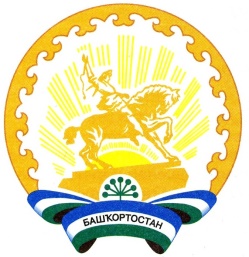 Республика БашкортостанСовет сельского поселения Новокальчировский сельсовет муниципального районаАургазинский район453474, Аургазинский район, д. Новый Кальчир. Тел. 2-53-51